Individual QualitiesIn school we have been looking at our achievements this year. We are all so different.Art can be a great tool for self-exploration and self-expression. Create a piece of artwork which represents your personality and highlights your individual qualities. This could be a picture or something more abstract using materials available at home. You may find listening to your favourite music encourages your own expression. When you have finished, reflect on how you have tried to show off your personality through your artwork. 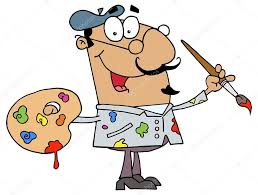 